Borough Of Hellertown2024 Real Estate Tax & Fire TaxBilling Date    February 1, 2024Real Estate Tax              20.00     MILLSFire Tax                              1.50     MILLS   				  	    21.50     MILLS	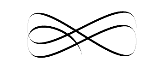 Full PaymentsDiscount   2%            Until            April  3, 2024                                Base                          Until            June   4, 2024                               Penalty   10%            After           June   4, 2024Installments                          First Installment           Base 	        Until         April  3, 2024                        Second Installment      Base           Until         June   4, 2024                        10%   Penalty               Penalty      After        June   4, 20242024 Residential Sanitation & Recycling                                                 		Billing Date    January 19, 2024Full Payments Base Due         $370.66       Until         March 1, 2024Sanitation     $194.26         Recycling     $176.40                                            		           Penalty 10%    $407.73     After	 March 1, 2024			         Sanitation    $213.69           Recycling    $194.04						    Installments    First Installment	          Base   	Until        March 1, 2024                                                Second Installment	Base             Until        April 3, 2024    10% Penalty  		Penalty	After	      April 3, 2024	      2024 Residential Rental FeeBilling Date  January 5, 2024Rental Fee                  February 6, 2024        $ 75.00$25.00 Late Fee         February 7, 2024       $100.002024 Business RegistrationBilling Date  January 5, 2024Due March 4, 2024Registration Fee	       March 4, 2024       $60.00 $25.00 Late Fee         March 5, 2024        $85.00